HEAL PRIORITY ACTION TEAM AGENDA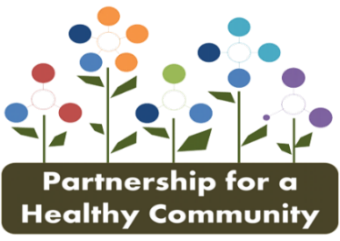 Date: Thursday, January 14, 2020Time:	 2:00 to 3:30 pmLocation: Via ZoomGOAL: TO FOSTER AND PROMOTE HEALTHY EATING AND ACTIVE LIVING TO REDUCE CHRONIC DISEASE AND FOOD INSECURITY IN THE TRI-COUNTY AREA.OBJECTIVE #1 (HP2020): By 2022, reduce the proportion of adults considered obese by 2%OBJECTIVE #2 (HP2020): By 2022, reduce the proportion of youth (Grade 8-12), who self-reported overweight and obese by 2%OBJECTIVE #3 (HP2020): By 2022, decrease food insecurity in populations residing in Peoria, Tazewell and Woodford Counties by 1%SOCIAL DETERMINANTS: Food insecurity & Built environment
Visit healthyhoi.org for more information on the HEAL Priority Action Team!TopicLeaderAction ItemsWelcome/IntroductionsGreg EberleReview of last year’s annual reportKaitlyn Streitmatter2020 Annual Report and Annual MeetingGreg Eberle Data DiscussionReview of current data pointsNew data dashboardKaitlyn StreitmatterGreg Eberle Partnership board announcementsGreg Eberle Introduction to 5-2-1-0 Framework for youth obesity objectiveElise Albers Consider: -Who is our target audience- Can we include other objectives - timeline-  who will pack the bags- additional items in kit to include HEAL partners  Workgroup breakout sessions Adult ObesityISPAN/Built Environment : consider walking assessments Youth ObesityKaitlyn Streitmatter15- 20 minutes Establish workgroup leadBrainstorm goal & objectives for workgroupConsider shared measurements Reconvene Workgroup reports Workgroup leads Food System Partners Updates Amy FoxMember Announcements NEXT MEETING: Thursday, February 11, 2021 TBDNEXT MEETING: Thursday, February 11, 2021 TBDNEXT MEETING: Thursday, February 11, 2021 TBD